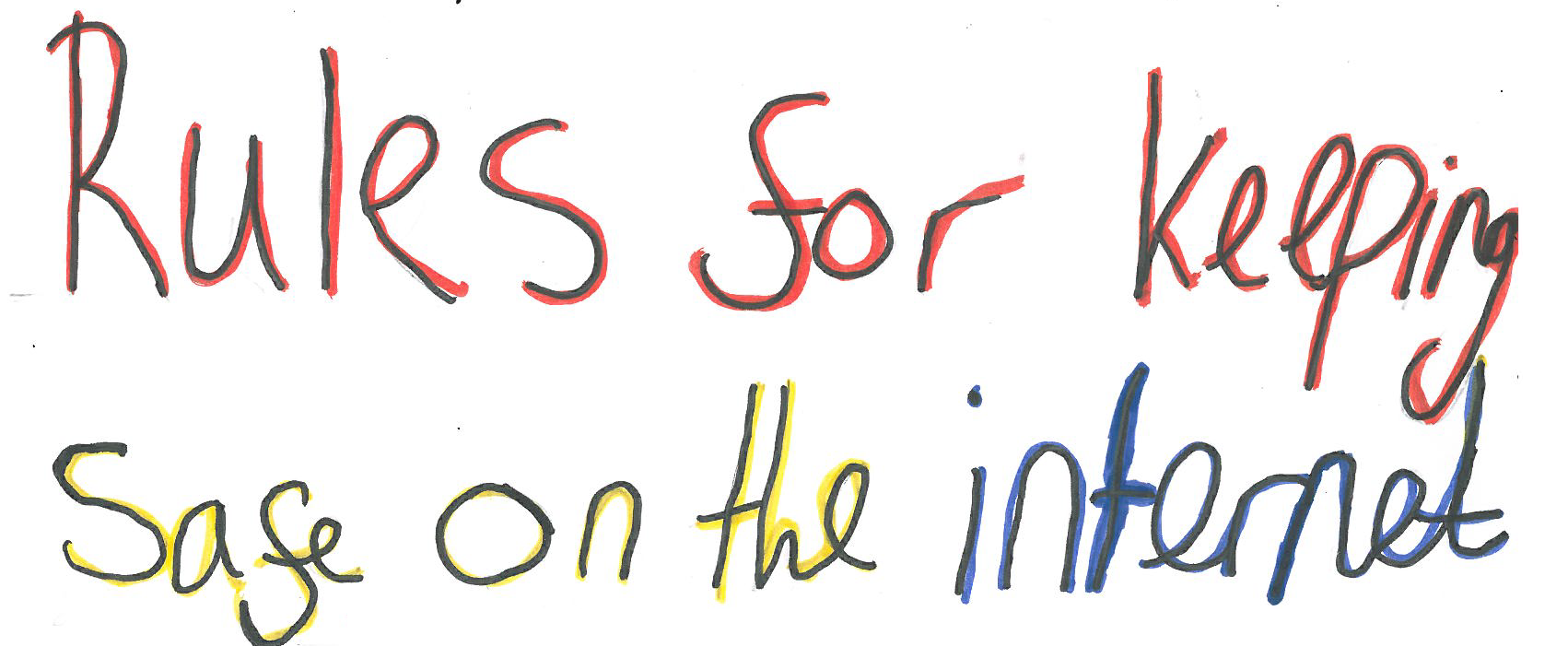 Safe   Keep all of your personal information    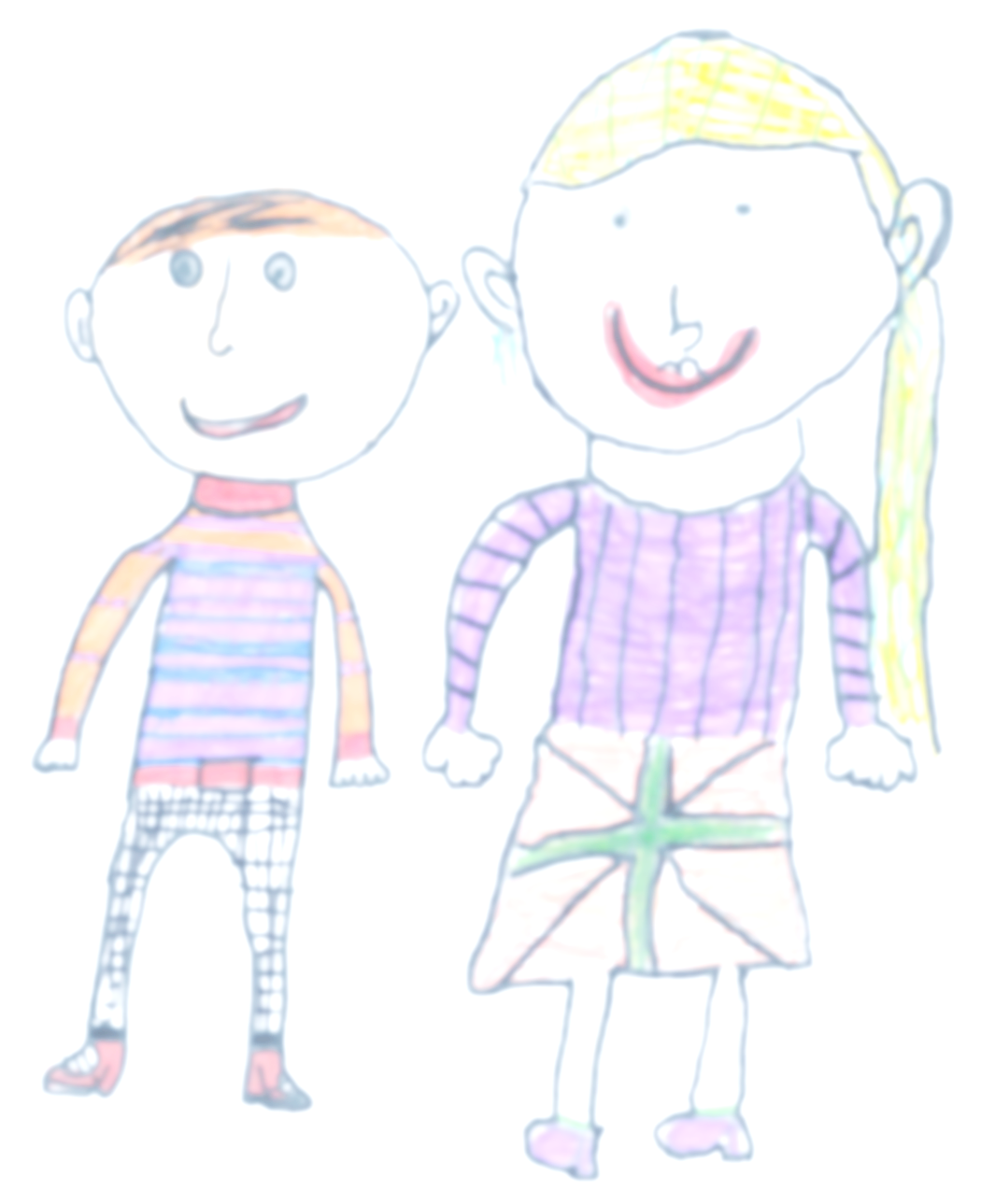          safe and privateMeet   Never arrange to meet strangers Accept Be very careful which information              and requests you acceptReliable Can you be sure what you are            reading or seeing is true? Think            hard or ask a grown-up before           believing thingsTell     If anything is wrong or strange, or            you don’t trust someone, tell an            adult straight away